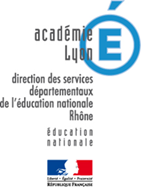 NOM DE L’ECOLE :Validé par l’IEN le : 										SignatureAxes prioritaires retenus (au maximum 2)ObjectifsIndicateursParcours maternelle (uniquement pour les écoles maternelles)Parcours de réussite scolaire (uniquement pour les écoles élémentaires)Parcours citoyen et éco-citoyenParcours d’éducation artistique et culturelle